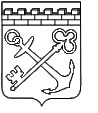 АДМИНИСТРАЦИЯ ЛЕНИНГРАДСКОЙ ОБЛАСТИКОМИТЕТ ПО ФИЗИЧЕСКОЙ КУЛЬТУРЕ И СПОРТУЛЕНИНГРАДСКОЙ ОБЛАСТИПРИКАЗ от ___________________ 2019 года № ____-ОО внесении изменений в приказ комитета по физической культуре и спорту Ленинградской области  от 9 марта 2016 года № 306-о «Об утверждении положения и состава комиссии комитета по физической культуре и спорту Ленинградской области по назначению и выплате ежемесячного денежного содержания заслуженным деятелям физической культуры и спорта, проживающим на территории Ленинградской области и являющимся получателями пенсии»В связи с кадровыми изменениями, в целях приведения нормативного правового акта комитета по физической культуре и спорту Ленинградской области в соответствие, приказываю:1. Внести в приказ комитета по физической культуре и спорту Ленинградской области от 9 марта 2016 года N 306-о «Об утверждении положения и состава комиссии комитета по физической культуре и спорту Ленинградской области по назначению и выплате ежемесячного денежного содержания заслуженным деятелям физической культуры и спорта, проживающим на территории Ленинградской области и являющимся получателями пенсии» следующие изменения:следующие изменения:	1.1. В приложении 1 (Состав комиссии комитета по физической культуре и спорту Ленинградской области по назначению и выплате ежемесячного денежного содержания заслуженным деятелям физической культуры и спорта, проживающим на территории Ленинградской области и являющимся получателями пенсии):	- ввести в состав комиссии в качестве председателя комиссии Пономарева Евгения Николаевича – первого заместителя председателя комитета по физической культуре и спорту Ленинградской области;- ввести в состав комиссии в качестве заместителя председателя комиссии Власову Ольгу Владимировну – начальника отдела физической культуры и спорта комитета по физической культуре и спорту Ленинградской области;ввести в состав комиссии в качестве члена комиссии Гайдукова Андрея Николаевича – консультанта отдела физической культуры комитета по физической культуре и спорту Ленинградской области;	- вывести из состава комиссии Беляеву А.А., Котолевского В.Ю., Балашова Н.А.	2. Контроль за исполнением настоящего приказа остается за председателем комитета по физической культуре и спорту Ленинградской области.Председатель Комитета                                               		 Г.Г. Колготин Лист согласованияпроекта распоряжения (приказа) комитета по физической культуре и спорту Ленинградской области1. Наименование документа – О внесении изменений в приказ от 09.03.2016 № 306-о 2. Проект распоряжения (приказа) подготовлен: сектором правового обеспечения и делопроизводства(наименование структурного подразделения)3. Лицо ответственное за согласование проекта    Прокофьева Н.В.____________________4. Отметка о согласовании должностными лицами комитета:Ознакомлен:   Гайдуков А.Н  Направлен НА СОГЛАСОВАНИЕ И РАССМОТРЕНИЕ, председателя комитета по физической культуре и спорту Ленинградской области Направлен НА СОГЛАСОВАНИЕ И РАССМОТРЕНИЕ, председателя комитета по физической культуре и спорту Ленинградской области ///Е.Н. ПономаревЕ.Н. Пономарев«________»___________________ 201__ года«________»___________________ 201__ годаДолжность ФИОПодписьДатаТелефонГлавный специалистПрокофьева Н.В.ФИО должностного лицаДата поступления (возврата) проектаКраткое содержание замечаний, подпись, датаЗамечание устранено, подпись, датаВласова О.В.